АКТобщественной проверкина основании обращения граждан в Общественную палату г.о. Королев, плана работы Общественной палаты г.о. Королев, 
в рамках проведения системного и комплексного общественного контроля, 
проведен осмотр – состояния тротуаров, газонов, открытой системы отвода дождевых и талых вод в сквере возле стадиона «Вымпел», ограниченного ул. Чайковского и
 ул. Октябрьская (далее сквер)Сроки проведения общественного контроля:  09.07.2019 г.Основания для проведения общественной проверки: по обращениям граждан, план работы Общественной палаты г.о. Королев Форма общественного контроля: общественный мониторинг  Предмет общественной проверки - состояния тротуаров, газонов, открытой системы отвода дождевых и талых вод в сквере возле стадиона «Вымпел», ограниченного ул. Чайковского и  ул. Октябрьская (далее сквер)Состав группы общественного контроля:Корнеева Ольга Борисовна, председатель Общественной палаты г.о. КоролевКрасуля Виталий Яковлевич, ответственный секретарь Общественной палатыГруппа общественного контроля провела визуальный осмотр - сквера.   Осмотр показал: состояние тротуаров и грунтовых дорожек: асфальтные тротуары разрушены,  грунтовые дорожки не сформированы; газоны: не сформированы и не обустроены.открытая система отвода дождевых и талых вод в сквере отсутствует.Группа общественного контроля:предлагает вынести на рассмотрение рабочей группы Координационного Совета Администрации г.о.Королев данный вопрос и рекомендует включить сквер в состав общественных пространств, подлежащих благоустройству, в т.ч. проложить новую дорожно-тропиночную сеть с твердым покрытием, восстановить рельеф участка, обновить грунт, создать газоны.Настоящий Акт направлен в профильную рабочую группу Координационного совета г.о. Королев. 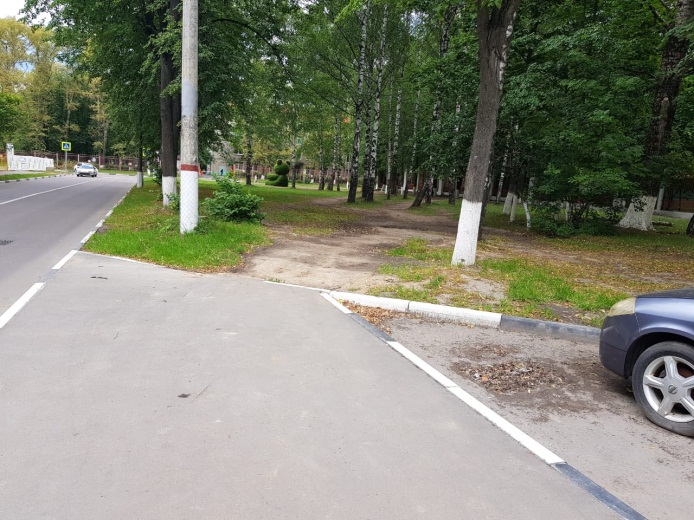 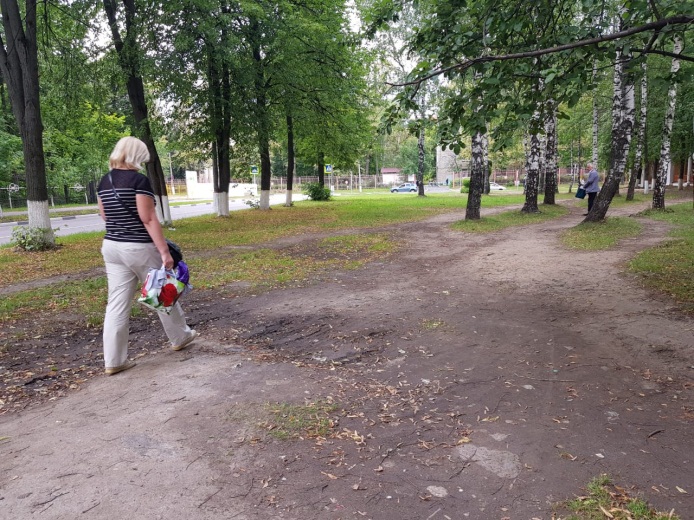 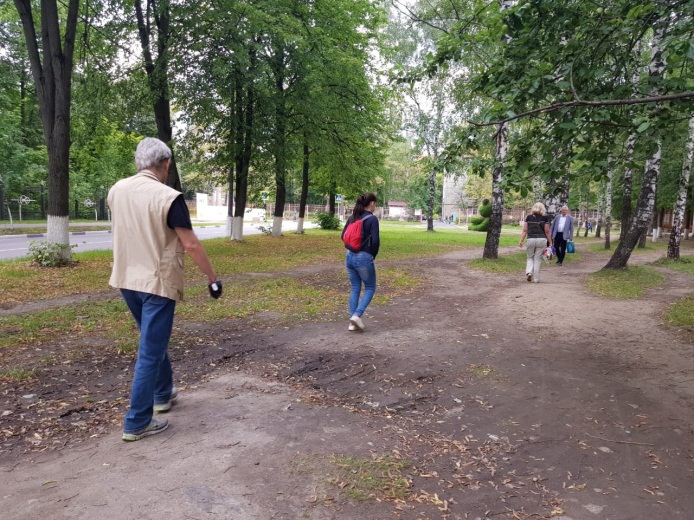 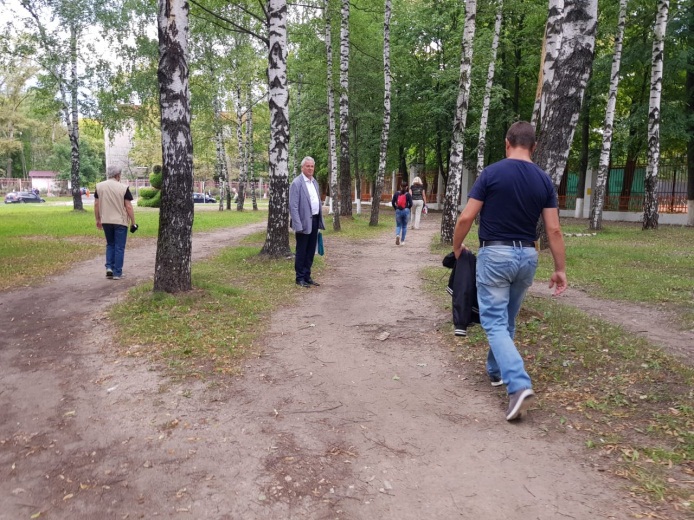 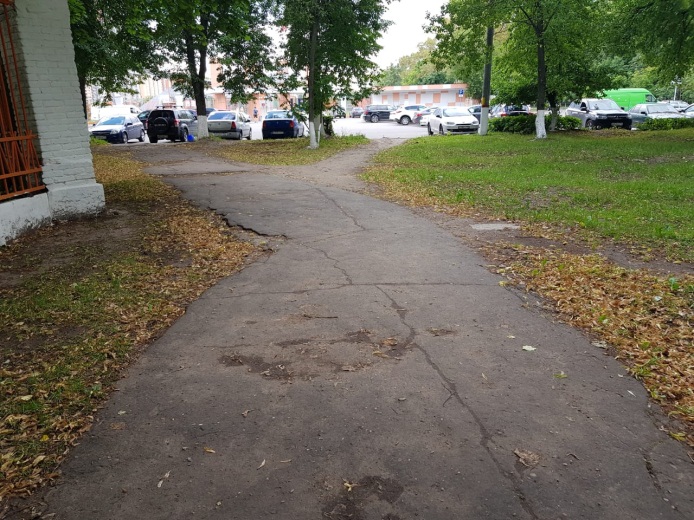 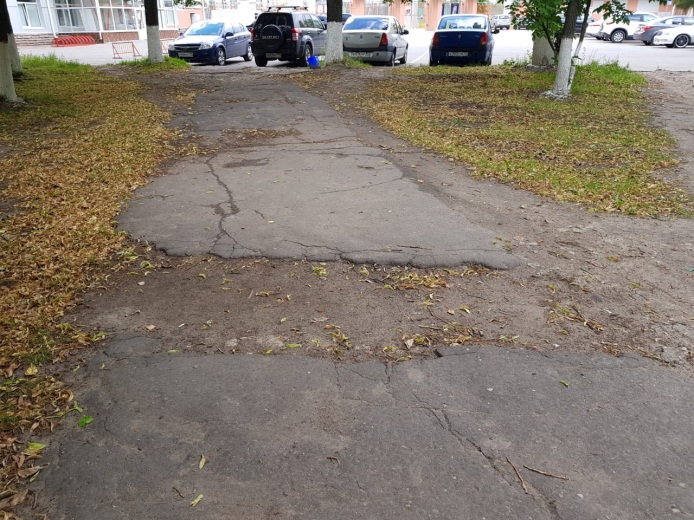 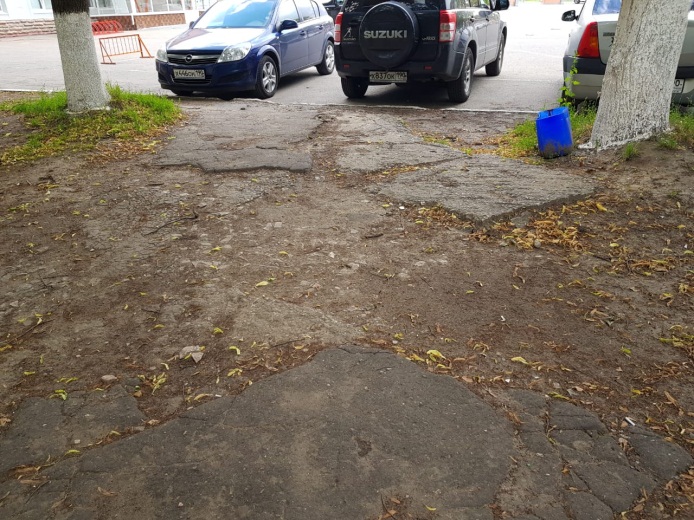 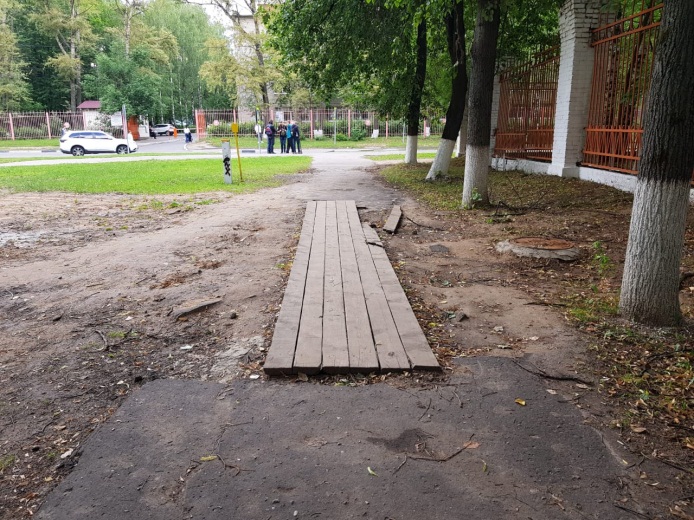 «УТВЕРЖДЕНО»Решением Совета Общественной палаты г.о. Королев Московской областиот 09.07.2019 протокол № 15Председатель Общественной палаты г.о.Королевп/в                     О.Б.Корнеева